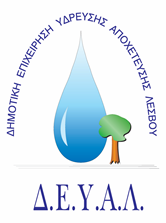 ΔΙΑΔΗΜΟΤΙΚΗ ΕΠΙΧΕΙΡΗΣΗ                                                            Ημερομηνία: 22/02/2023ΥΔΡΕΥΣΗΣ ΑΠΟΧΕΤΕΥΣΗΣ                                             ΛΕΣΒΟΥ                                                                                                          Προς                                                                                                          Δ.Ε.Υ.Α. ΛέσβουΕΝΔΕΙΚΤΙΚΟΣ ΠΡΟΥΠΟΛΟΓΙΣΜΟΣ	Προς ΘΕΜΑ: Προμήθεια τροφοδοτικών ράγας για ηλεκτροδότηση PLC Σταθμών τηλεχειρισμού ΔΕΥΑ Λέσβου. Αρ. πρωτ.:      2172/22-02-2023Α/ΑΠΟΣΟΤΗΤΑΠΕΡΙΓΡΑΦΗΤΙΜΗ ΜΟΝ. ΚΟΣΤΟΣ12ΤΡΟΦΟΔΟΤΙΚΟ ΡΑΓΑΣ MEAN WELL DR-120-24  120W  24V  5.00A  ME ΠΡΟΣΤΑΣΙΑ ΒΡΑΧΥΚΥΚΛΩΜΑΤΟΣ ΚΑΙ ΕΝΔΕΙΚΤΙΚΟ LED80,00160,0022ΤΡΟΦΟΔΟΤΙΚΟ ΡΑΓΑΣ MEAN WELL NDR-120-24  120W  24V  5.00A  50,00100,00ΚΑΘΑΡΗ ΑΞΙΑΚΑΘΑΡΗ ΑΞΙΑΚΑΘΑΡΗ ΑΞΙΑΚΑΘΑΡΗ ΑΞΙΑ260,00ΦΠΑ 17%ΦΠΑ 17%ΦΠΑ 17%ΦΠΑ 17%44,20ΣΥΝΟΛΟΣΥΝΟΛΟΣΥΝΟΛΟΣΥΝΟΛΟ304,20